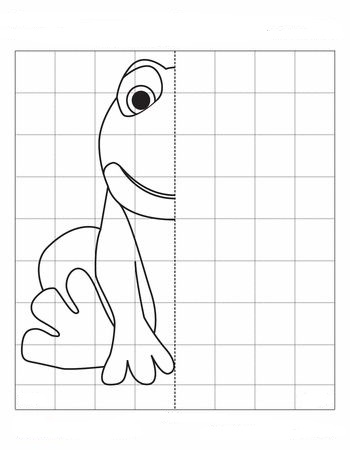 DOKRESLI   DRUHÚ  POLOVICU   ŽABKY.